Thinking about action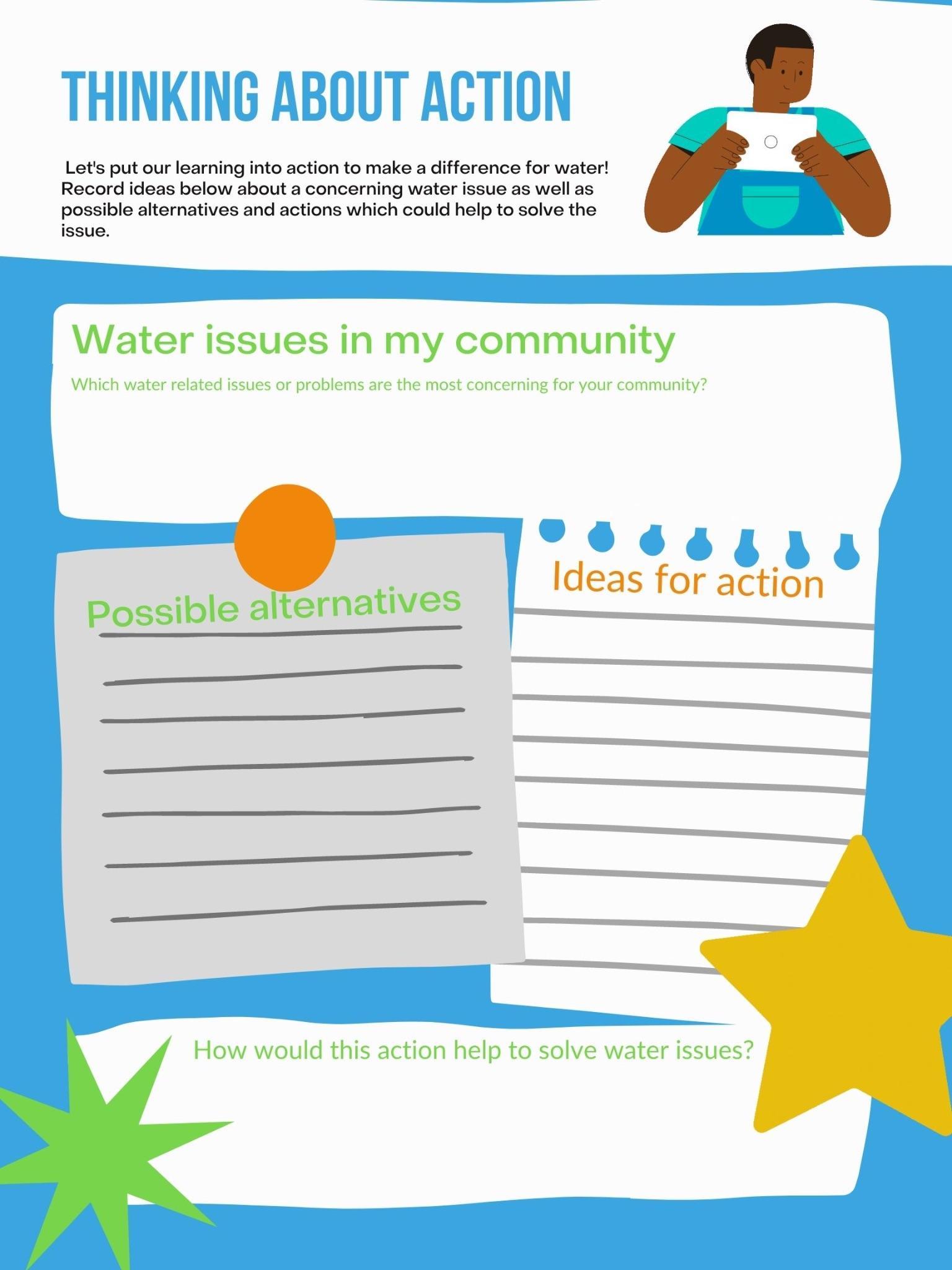 